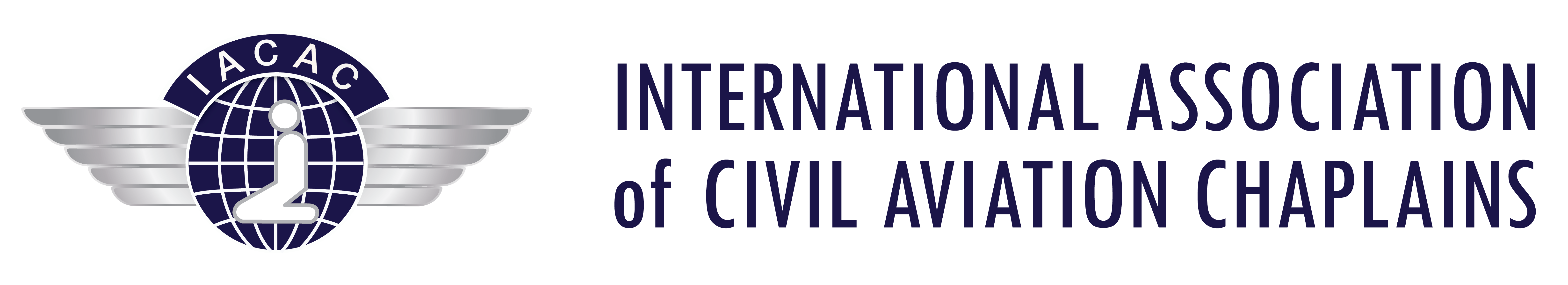 Application for Membership&Details for IACAC DirectoryThe following papers are included1	Application Form for membership2	Form for an entry in, or amendment to, the Association’s International DirectoryWhat to do next:1	Complete the Application Form for membership available on line at www.iacac.aeroMail or email to the IACAC Treasurer:   Rev Romeo DabeeEmail : treasurer@iacac.aeroThe Treasurer's Mailing Address is:The Rev. Romeo DabeeChrist for the World Chapel4 Central Terminal Area Suite 461-002JF Kennedy Airport, NY 114302	Your application must be supported by a letter of authorisation in accordance with paragraph 6.6 of the Constitution which states:	All applications for membership shall be supported by evidence of appointment by a competent authority. Normally, the Church Leader of the person’s denomination shall give accreditation formally in writing.  However, at the discretion of the Executive Board, accreditation may be given by the Chairperson of the Chaplaincy Management Body, or by the Senior Chaplain in post at the time of the appointment.  The applicant must clarify the necessary process before the application is submitted.3	Fill in any new information on the Directory Form and add any other information you would like to include.4	Send 	1	The Application2	The Letter of Authorisation3	The Directory Form4	The Affiliation Fee  - Payment may be made in the following ways :_	PREFERRED PAYMENT OPTION                                                                                             	ONLINE using Pay Pal through the IACAC website. www.iacac.aero	  CASH PAYMENT AT ANNUAL CONFERENCE5	If you have any questions contact the SecretaryMiss Mary Holloway – secretary@iacac.aeroForm reviewed October 2019Appendix 1 (page 2 of 3) to the ConstitutionApplication for Active MembershipI hereby apply for membership of the INTERNATIONAL ASSOCIATION OF CIVIL AVIATION CHAPLAINS.I pledge my support to the Objects of the Association, as set out in the Constitution, and reproduced belowI include my Affiliation Fee -           -     US$ 60.00- Full Membership I agree to my personal data being stored and processed to receive The IACAC Newsletter and all IACAC communications to members.I include a revised sheet for the IACAC Directory giving details of my appointment and the Airport at which I serveObjects of the International Association of Civil Aviation Chaplains1	To provide for and promote fellowship under God for those engaged in ministry in the unique environment of civil aviation.2	To provide a continuing exchange of experience and insights to enhance the fulfilment of 	the task through the 	provision of high quality training and shared examples of good practice.3	To develop understanding of how civil aviation functions, its effect upon people engaged in it and using it, and its influence in shaping the world.4	To engage in mutual theological and sociological study and reflection relevant to the task.5	To affirm and communicate our experience of God's one world, which is given to us through the nature of civil aviation and our involvement in it. Therefore to serve all people, irrespective of their faith, race, sexual orientation, disability or ethnic origin.6	To nurture ecumenical, spiritual, interfaith and multicultural relationships in the worldDetails for Chaplaincy Directory EntryName in fullWill this information change anything on the current Directory Page for this Chaplaincy?If it does, clearly indicate the changes.Mailing address in fullWill this information change anything on the current Directory Page for this Chaplaincy?If it does, clearly indicate the changes.Which Church or Religious Body appointed you?Will this information change anything on the current Directory Page for this Chaplaincy?If it does, clearly indicate the changes.Faith GroupWill this information change anything on the current Directory Page for this Chaplaincy?If it does, clearly indicate the changes.Are you ordained?Will this information change anything on the current Directory Page for this Chaplaincy?If it does, clearly indicate the changes.If a lay person, describe any special work you undertakeWill this information change anything on the current Directory Page for this Chaplaincy?If it does, clearly indicate the changes.Membership Category Please tick appropriate category☐ Active                                  ☐ AssociateCountryCityAirport NameIATA Code (3 letters)Name of ChaplaincyIs the Chaplaincy ... Full Time     or      Part time for .......... hours per week?Chaplaincy Personnel - show denomination and if full or part time (use separate sheet if necessary) Chaplaincy postal addressOffice locationOffice days and hoursTelephone numberswith International & local codesChapel     ..................................................Office       ..................................................Home       ..................................................Mobile      ..................................................Fax           ………………………………….. Fax numbere-mail addressChaplaincy website addressAirport website addressChapel locationChapel hoursIs the Chapel used Ecumenically?     Yes / No          By other faiths?     Yes / NoIs the Chapel used Ecumenically?     Yes / No          By other faiths?     Yes / NoWorship Services: denomination, days, times, faiths For Treasurer's use onlyFor Treasurer's use onlyFor Treasurer's use onlyFor Treasurer's use onlyFor Treasurer's use onlyApplication receivedOriginals sent to    Secretary Affiliation fee receivedCopies sent to Media Officer & V-Pres